AR Phonics Officer Vacancy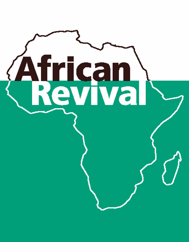 African Revival is an international charity with a head office in London, UK, and field offices in Gulu, Uganda, and Zambia. At African Revival, we believe that education is the key to overcoming poverty, and our vision is an Africa where every child has equal access to quality education.African Revival is recruiting for the following position:Position: PHONICS OFFICERReports to: Education Coordinator, Programmes ManagerWhat is Phonics?Phonics is a method of teaching reading and writing that focuses on sounds. In the English language there are only 26 letters in the alphabet, however there are 44 sounds and 120 main ways of writing these sounds. Phonics teaches children to recognize and write these sounds by training them to correlate these different sounds (phonemes) with letters (graphemes). A written language is basically a kind of a code. Teaching phonics is just teaching children to crack that code by learning to recognize the sounds of letters and different letter combinations.Position Summary: The Phonics Officer is responsible for the implementation of all the components of the Phonics Teacher Training programme, which aims to train teachers in phonics methodology. Job responsibilities include, but are not limited to, the following key areas:Training of teachers and school administration in phonics methodologySupport supervision in partner schoolsBudgeting and financial planningMonitoring and EvaluationReport writingRequirements:  Minimum of a degree in primary education or related field Minimum of 3 years’ experience in the Education sectorAbility to train staff in effective teaching methods  Ability to monitor and evaluate education programs Willing to reside in the project location, Amuru/ Nwoya district and ready to travel to the sites for supervision regularly  	Must have a valid riding permitPosition Responsibilities:Teacher TrainingCoordinate and schedule training sessions at partner schoolsPrepare all training materials and coordinate movement planTrain teachers in phonics methodologyTrain teachers to plan, make lesson schemes and prepare instructional activitiesSupport Supervision & Follow-upEnsure phonics is being implemented by trained teachers in the classroomMonitor standard of phonics instructionCheck the schemes of work and lesson plans as well as the variety of student-centered methods Observe and evaluate pupil’s performance and development with teachers and school administrationAssist trained teachers where necessary to effectively teach phonicsBe a mentor to the trained teachers by performing certain pastoral duties including but not limited to support, counselling them with academic challenges and providing  encouragement  Keep project recordsMaintain accurate and complete records of student’s progress and developmentKeep a record of all lesson plans and schemes of work used by trained teachersUpdate all necessary records accurately and completely. Provide regular reports as required by donorsBudgeting and Financial PlanningSubmit budget request and monthly reports and accountabilities of the expenses to African Revival Programmes Manager and Finance ManagerSupervise the financial transactions and ensure appropriate financial records for all programs and activities are maintained Communications &Public RelationsCompile case studies of project activities and success stories to inform stakeholders of progress. Liaise with appropriate government officials and bureaus and implementing partners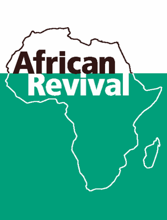 African Revival (Uganda)Plot 2-4a Faustino Oceng RoadPO BOX 1331, Guluwww.africanrevival.org How to Apply:Send soft copies of your CV, Cover Letter and completed African Revival Application form to: sophie.c.hicks@gmail.com and cc scovia.ekit@africanrevival.orgHand deliver hard copies to our Country office in Gulu, plot 2-4A Faustino Oceng Road (Moroto Road)/ Pece Lukung.( Cuk pa’ Atuku) or  Nwoya and Amuru Offices.NB: Hard copies of AR Application forms can be picked from Our Gulu, Amuru and Nwoya Offices. Applications without the required documents will not be considered.Deadline for submission is 5:00pm Monday   10th October 2016